 ПРОТОКОЛпроведения публичных слушаний по вопросу разрешения на условно разрешенный вид использования земельного участка, расположенного по адресу: Ивановская область, Лежневский район, д.Вятково, участок №34 Дата проведения: 23 ноября 2018 годаМесто проведения: п. Лежнево, ул. Октябрьская, д.32, кабинет 63.Время проведения – 13-00 час.Председатель постоянно действующей комиссии по подготовке проекта правил землепользования и застройки на территории Лежневского муниципального района (далее - Комиссия) – П.Н. Колесников Секретарь -  О.Н. Сапожникова, ведущий специалист Комитета по управлению муниципальным имуществом, земельными ресурсами и архитектуре.Присутствовали: -                                                                       Повестка слушаний:1. О предоставлении разрешения на условно разрешенный вид использования земельного участка, расположенного по адресу: Ивановская область, Лежневский район, д. Вятково, участок №34.Слушали:Открывает публичные слушания Начальник Комитета по управлению муниципальным имуществом, земельными ресурсами и архитектуре А.Н. Сазонова.На очередном заседании Совета Лежневского муниципального района было принято Решение № 74 от 01.11.2018 "О проведении публичных слушаний по вопросу разрешения на условно разрешенный вид  использования земельного участка, расположенного по адресу: Ивановская область, Лежневский район, д. Вятково, участок №34".08.11.2018г. в газете «Сельские вести» было опубликовано Решение №74 от 01.11.2018 "О проведении публичных слушаний по вопросу разрешения на условно разрешенный вид использования земельного участка, расположенного по адресу: Ивановская область, Лежневский район, д. Вятково, участок №34".Демонстрация материалов осуществлялась в кабинете №11 Администрации Лежневского муниципального района по адресу: Ивановская область, поселок Лежнево, ул. Октябрьская, д. 32.Докладчик:В соответствии с Правилами землепользования и застройки (ПЗЗ) Шилыковского сельского поселения Лежневского муниципального района Ивановской области, утвержденными Решением Совета Шилыковского сельского поселения первого созыва от 30.03.2017г. №23 «О внесении изменений в Решение Совета Шилыковского сельского поселения от 30.12.2013г № 37 «Об утверждении Правил землепользования и застройки (ПЗЗ) Шилыковского сельского поселения» испрашиваемый земельный участок расположен в территориальной зоне К-1 «Зона коллективных садов и придомовых садовых участков». Основные виды разрешенного использования недвижимости:садовые дома;сады, огороды.Вспомогательные виды разрешенного использования:строения для содержания мелких домашних животных (собак, кроликов, коз и т.д.) и птицы;хозяйственные постройки для хранения садового инвентаря, огородной продукции и пр.;индивидуальные колодцы, скважины;дворовые постройки (туалеты, сараи, теплицы, бани и пр.);индивидуальные гаражи или парковки на садовом участке (без нарушения принципов добрососедства);емкости для хранения воды;помещения для охраны коллективных садов;площадки для мусоросборников;КПП; административные здания садоводческих кооперативов.Условно разрешенные виды использования недвижимости:открытые гостевые автостоянки;магазины, киоски, лоточная торговля, временные (сезонные) объекты обслуживания населения.индивидуальное жилищное строительство.Симагиной С.О. принадлежит на праве собственности земельный участок с кадастровым номером 37:09:011202:50, категория земель - земли населенных пунктов, разрешенное использование - для ведения личного подсобного хозяйства, расположенный по адресу: Ивановская область, Лежневский район, д. Вятково, участок №34. Симагина С.О. просит предоставить разрешение на условно разрешенный вид использования земельного участка - "2.1 индивидуальное жилищное строительство", в соответствии с классификатором видов разрешенного использования земельных участков, утвержденным Приказом Минэкономразвития России от 01.09.2014г. №540 «Об утверждении классификатора видов разрешенного использования земельных участков», в связи с тем, что в дальнейшем хочет получить уведомление о соответствии указанных в уведомлении о планируемом строительстве объекта индивидуального жилищного строительства параметров объекта индивидуального жилищного строительства установленным параметрам и допустимости размещения объекта индивидуального жилищного строительства на земельном участке. Письменные предложения заинтересованных лиц по теме публичных слушаний принимались до 22.11.2018г. в Комитете по управлению муниципальным имуществом, земельными ресурсами и архитектуре Администрации Лежневского муниципального района, также собственники смежных земельных участков были уведомлены в письменном виде посредством почтового отправления с уведомлением, однако предложения до указанной даты не поступили.А.Н. Сазонова: Какие предложения будут у участников публичных слушаний?О.Н. Сапожникова: Предлагаю принять предложенные намерения по разрешению на условно разрешенный вид использования земельного участка, расположенного по адресу: Ивановская область, Лежневский район, д. Вятково, участок №34.А.Н. Сазонова: Предлагаю рекомендовать Главе Лежневского муниципального района предоставить разрешение на условно разрешенный вид использования земельного участка, расположенного по адресу: Ивановская область, Лежневский район, д.Вятково, участок №34.Решили:Рекомендовать Главе Лежневского муниципального района предоставить разрешение на условно разрешенный вид использования земельного участка, расположенного по адресу: Ивановская область, Лежневский район, д. Вятково, участок №34.Председатель:                                                                                                  П.Н.Колесников Секретарь:                                                                                                   О.Н. Сапожникова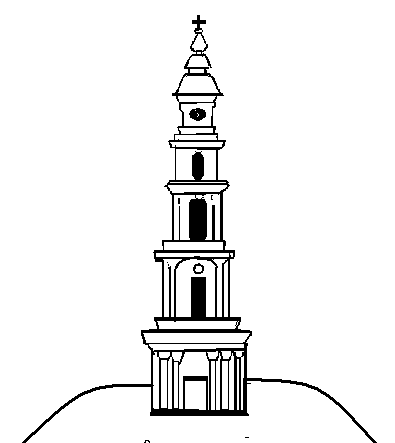 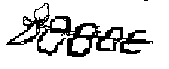 АДМИНИСТРАЦИЯ ЛЕЖНЕВСКОГО МУНИЦИПАЛЬНОГО РАЙОНАИВАНОВСКОЙ ОБЛАСТИПОСТАНОВЛЕНИЕ11.12.2018                                                                                                                            № 609О предоставлении разрешения на условно разрешенный вид использования земельного участка с кадастровым номером 37:09:011202:50, расположенного по адресу: Ивановская область, Лежневский район, д. Вятково, участок №34 Принимая во внимание заявление Симагиной Светланы Олеговны, протокол проведения публичных слушаний по вопросу разрешения на условно разрешенный вид использования земельного участка, расположенного по адресу: Ивановская область, Лежневский район, д.Вятково, участок №34 от 23.11.2018г., протокол постоянно действующей комиссии по подготовке проекта правил землепользования и застройки на территории Лежневского муниципального района от 03.10.2018г., руководствуясь Градостроительным кодексом Российской Федерации, Федеральным законом от 06.10.2003 №131-ФЗ «Об общих принципах организации местного самоуправления в Российской Федерации», постановлением Администрации Лежневского муниципального района Ивановской области от 30.01.2015 №126 «Об утверждении Административного регламента Администрации Лежневского муниципального района Ивановской области по предоставлению муниципальной услуги «Предоставление разрешения на условно разрешенный вид использования земельного участка или объекта капитального строительства на территории Лежневского муниципального района Ивановской области», приказом Минэкономразвития России от 01.09.2014 №540 «Об утверждении классификатора видов разрешенного использования земельных участков», Администрация Лежневского муниципального района постановляет:1. Предоставить разрешение на условно разрешенный вид использования «2.1 индивидуальное жилищное строительство» земельного участка с кадастровым номером 37:09:011202:50, расположенного по адресу: Ивановская область, Лежневский район, д. Вятково, участок №34.        2. Разместить данное Постановление на официальном сайте Администрации Лежневского муниципального района в сети Интернет: http://lezhnevo.ru/, опубликовать в газете «Сельские вести».Глава Лежневскогомуниципального района                                                          П.Н.Колесников